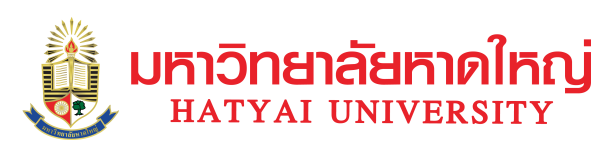 แบบฟอร์มแจ้งความประสงค์ขอใช้บริการรถรับส่งการประชุมหาดใหญ่วิชาการระดับชาติและนานาชาติ ครั้งที่ 91.	 ชื่อ – นามสกุล 							มือถือ					** กรณีมีผู้ติดตามกรุณาระบุชื่อและเบอร์ติดต่อเพิ่มเติมในแบบฟอร์มเพิ่มด้วยนะคะ2. ประสงค์จะขอรับบริการรถรับส่งวันศุกร์ที่ 20 กรกฎาคม 2561แจ้งความประสงค์ภายใน วันที่ 1 กรกฎาคม 2561 ผู้เข้าร่วมระดับชาติ แจ้งผ่านอีเมลล์ rd@hu.ac.th (สอบถามข้อมูลเพิ่มเติม โทร.074 424 776)ผู้เข้าร่วมระดับนานาชาติ แจ้งผ่านอีเมลล์ dric@hu.ac.th (สอบถามข้อมูลเพิ่มเติม โทร.074 200 300 ต่อ 242)ช่วงเช้าช่วงเช้าช่วงเช้าเวลาต้นทางปลายทาง1. □ เวลา 08.00 น.โรงแรมเรดแพลนเนต หาดใหญ่มหาวิทยาลัยหาดใหญ่2. □ เวลา 08.00 น.สนามบินมหาวิทยาลัยหาดใหญ่ช่วงเย็นช่วงเย็นช่วงเย็นเวลาต้นทางปลายทาง3. □ เวลา 16.00 น.มหาวิทยาลัยหาดใหญ่สนามบิน4. □ เวลา 17.00 น.มหาวิทยาลัยหาดใหญ่สนามบิน5. □ เวลา 17.00 น.มหาวิทยาลัยหาดใหญ่โรงแรมเรดแพลนเนต หาดใหญ่